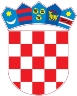 REPUBLIKA HRVATSKAKrapinsko-zagorska županijaUpravni odjel za prostorno uređenje, gradnju i zaštitu okolišaZabok KLASA: UP/I-350-05/18-01/000021URBROJ: 2140/01-08/5-18-0006 Zabok, 12.10.2018.Predmet:  	Javni poziv za uvid u spis predmetaVALOVITI PAPIR - DUNAPACK d.o.o. , HR-49210 Zabok, Trebež 2 - dostavlja se Pozivamo Vas na uvid u spis predmeta u postupku izdavanja lokacijske dozvole zarekonstrukciju građevine rekonstrukcija i dogradnja gospodarske namjene, proizvodne djelatnosti - proizvodnja ploča od valovitog papira i prerada u ambalažu od valovitog papira, 2. skupine,na katastarskim česticama 8096/1 (3923/1) i 8073/3 (4297/3) k.o. Zabok (Zabok, Trebež 2).Uvid u spis predmeta može se izvršiti dana 23.10.2018 u 08:00 sati, na lokaciji – Zabok, Kumrovečka 6, soba broj 11. Pozivu se može odazvati stranka osobno ili putem svoga opunomoćenika, a na uvid treba donjeti dokaz o svojstvu stranke u postupku. Lokacijska dozvola može se izdati i ako se stranka ne odazove ovom pozivu.Stranka koja se odazove pozivu nadležnoga upravnog tijela za uvid, dužna je dokazati da ima svojstvo stranke.VIŠA REFERENTICA ZA PROSTORNO UREĐENJE I GRADNJU Sonja Horvat, ing.građ. DOSTAVITI:Oglasna ploča upravnog tijela,Mrežna stranica,Na katastarskoj čestici za koju se izdaje akt,U spis, ovdje. 